Quantities and UnitsThe SI units are a standard system of units, used internationally (“Système International d’unités”). These are the base ones you will use: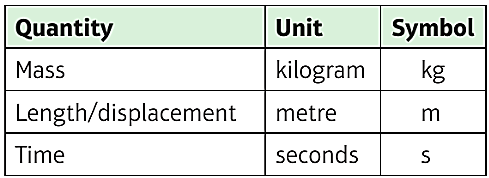 These derived units are compound units built from the base units.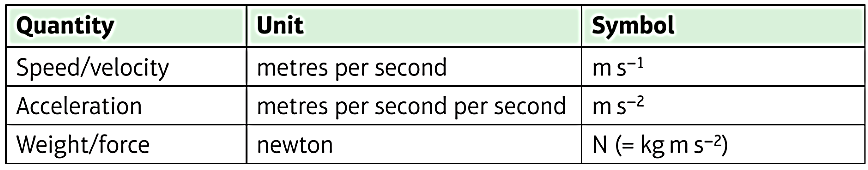 Can you convert 2.48 x 105 kmh-1 into SI units?Types of Force and Force DiagramsYou will encounter a variety of forces in mechanics. It is ALWAYS helpful to draw a force diagram and make sure that you have included all forces acting on a body.Weight (always vertically downwards)Normal Reaction (always perpendicular to the surface of contact)Friction (only if the plane is ROUGH, always opposes motion)Tension (in a string – PULL force)Thrust/compression (e.g. in a rod or engine – PUSH force)Resistance (e.g. particle travelling through a liquid, always opposes direction of motion)Buoyancy (e.g. boat floating in water, always vertically upwards)Force diagrams can be found on page 123 of the textbook.